The Grove Theological Seminar Refund PolicyStudents who withdraw from a course by submission of the Student Course Fee Refund Form within 48 hours after the first class of the course will receive a full refund of the Course Fee.  There is no refund beyond the 48-hour period and no refunds for the text book.  The Student Course Fee Refund Form must be emailed to oakgrovebaptist200.adm@gmail.com. The form is available on thegrovembc.org website and at the church office.The Grove Theological School200 Sims ParkwayHarrisburg, NC 28075Student Course Fee Refund Form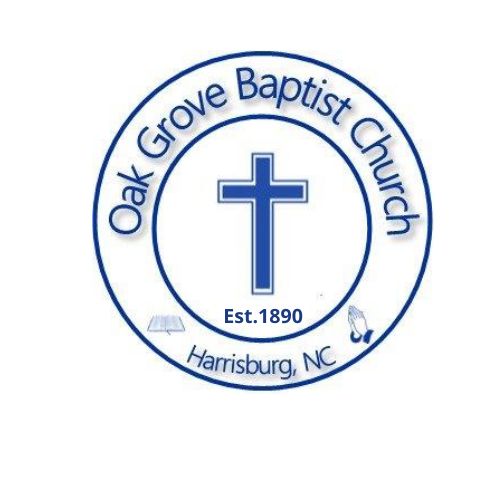 PersonalPersonalPersonalPersonalPersonalPersonalPersonalPersonalPersonalPersonalLast NameFirstM.I.DateDateStreet AddressApartment/Unit #Apartment/Unit #Apartment/Unit #CityStateZIPContact NumberE-Mail AddressCourse NameReason for RefundStudent SignatureFor Office UseFor Office UseFor Office UseAmount of RefundDate of RefundAuthorized by: